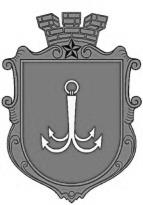                           ОДЕСЬКА МІСЬКА РАДА                                      ПОСТІЙНА КОМІСІЯЗ ПИТАНЬ ЖИТЛОВО – КОМУНАЛЬНОГО ГОСПОДАРСТВА ________________№_________________на №______________від______________ПРОТОКОЛзасідання постійної комісії15 липня 2021 року, 14:00Малий актовий зал (вул. Косовська 2-Д)ПРИСУТНІ:Голова комісії: Іваницький О.В.Заступник голови комісії: Наумчак В.А.Секретар комісії: Асауленко О.В.Члени комісії: Авдєєв О.Р., Едельман О.В.В.о. заступника директора Департаменту міського господарства Одеської міської ради – Козлов Анатолій Семенович.Головний спеціаліст управління правової експертизи Юридичного департаменту Одеської міської ради – Свірідов Олександр Олександрович.Заступник директора філії «Інфоксводоканал» ТОВ «Інфокс» – Тютюнник Олена В’ячеславівна. Помічники депутатів Одеської міської ради, представники                     громадськості, ЗМІ.ПОРЯДОК ДЕННИЙ1.	Про внесення на розгляд Одеській міській раді проєкту рішення «Про погодження плану розвитку на 2022 – 2026 роки та інвестиційної програми на 2022 рік товариства з обмеженою відповідальністю «Інфокс».1.	СЛУХАЛИ: інформацію Тютюнник І.В., Козлова А.С. по проєкту рішення «Про погодження плану розвитку на 2022 – 2026 роки та інвестиційної програми на 2022 рік товариства з обмеженою відповідальністю «Інфокс». (лист Департаменту міського господарства Одеської міської ради                                від 12.07.2021 р. № 1492/2-мр та лист філії «Інфоксводоканал» ТОВ «Інфокс» від 18.06.2021 р. № 1373/2-мр додаються).ВИСТУПИЛИ: Іваницький О.В., Авдєєв О.Р., Едельман О.В., Асауленко О.В., Наумчак В.А.ВИСНОВКИ ТА РЕКОМЕНДАЦІЇ КОМІСІЇ: 1.	Рекомендувати до розгляду проєкт рішення «Про погодження плану розвитку на 2022 – 2026 роки та інвестиційної програми на 2022 рік товариства з обмеженою відповідальністю «Інфокс» та доручити Департаменту міського господарства завізувати зазначений проєкт рішення відповідно до вимог Регламенту Одеської міської ради VIIІ скликання.2.	Департаменту міського господарства Одеської міської ради надати постійній комісії:-	інформацію про кількість об’єктів які отримують послуги водопостачання та водовідведення з використанням виявлених безхазяйних мереж водовідведення та водопостачання;-	перелік новозбудованих об’єктів водопостачання та водовідведення які планується передати обслуговуючій компанії.РЕЗУЛЬТАТ ГОЛОСУВАННЯ:«за» - 5; «проти» - 0; «утримались» - 0; «не голосували» - 0Рішення прийнятоГолова комісії							О.В. ІваницькийСекретар комісії							О.В. Асауленкопл. Думська, 1, м. Одеса, 65026, Україна